СОВЕТ ДЕПУТАТОВ МУНИЦИПАЛЬНОГО ОБРАЗОВАНИЯНИКОЛАЕВСКИЙ  СЕЛЬСОВЕТ САРАКТАШСКОГО РАЙОНАОРЕНБУРГСКОЙ ОБЛАСТИТРЕТИЙ СОЗЫВРЕШЕНИЕдвадцать пятого заседания Совета депутатовмуниципального образования Николаевский  сельсоветтретьего  созываот  30 октября  2018 года                     с. Николаевка                №  136В соответствии с п. 4 статьи 24 Федерального закона от 12.06.2002     № 67-ФЗ «Об основных гарантиях избирательных прав и права на участие  в референдуме граждан Российской Федерации», п. 4 статьи 12 Закона Оренбургской области от 06.07.2006 № 364/72-IV-ОЗ «Об избирательных комиссиях, комиссиях референдума Оренбургской области», статьи 33 Устава муниципального образования Николаевский сельсовет, в связи с истечением срока полномочий избирательной комиссии муниципального образования Николаевский сельсовет 7 ноября 2018 года         Совет депутатов сельсовета Р Е Ш И Л :Обратиться в Избирательную комиссию Оренбургской области с ходатайством о возложении полномочий избирательной комиссии муниципального образования Николаевский  сельсовет на территориальную избирательную комиссию Саракташского района.         2. Контроль за исполнением данного решения возложить на постоянную комиссию  по мандатным вопросам, вопросам местного самоуправления, законности, правопорядка, работе с общественными и религиозными объединениями, национальным вопросам и делам военнослужащих (Габзалилов Ф.Ш.)Настоящее решение вступает в силу со дня его подписания и подлежит размещению на официальном сайте администрации Николаевского сельсовета в сети «Интернет».Председатель Совета депутатов сельсовета  Глава муниципального образования             	              С.Н.ДудкоРазослано: администрации сельсовета, Избирательная комиссия Оренбургской области, ТИК Саракташского района, постоянная комиссия, прокуратура района, в дело.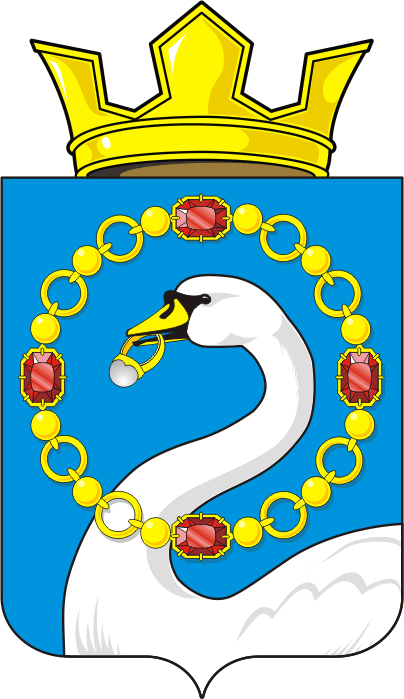 Об обращении в Избирательную комиссию Оренбургскойобласти с ходатайством о возложении полномочий ИКМОНиколаевского  сельсовета на ТИК Саракташского района